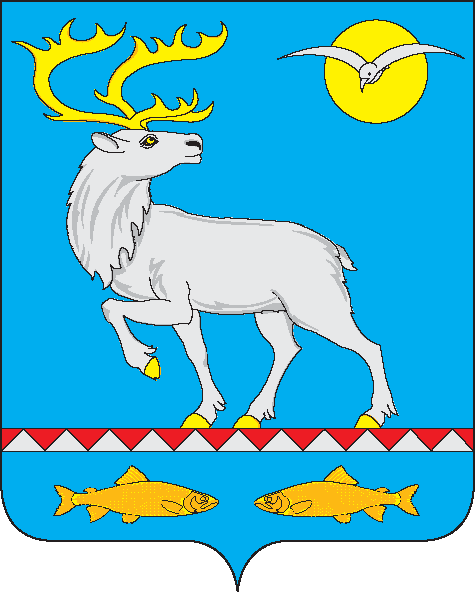 АДМИНИСТРАЦИЯГОРОДСКОГО ПОСЕЛЕНИЯ БЕРИНГОВСКИЙПОСТАНОВЛЕНИЕВ целях реализации приоритетного проекта «Формирование комфортной городской среды», в соответствии с Правилами предоставления и распределения субсидий из федерального бюджета бюджетам субъектов Российской Федерации на поддержку государственных программ субъектов Российской Федерации и муниципальных программ формирования современной городской среды, утвержденными постановлением Российской Федерации от 10.02.2017 № 169, руководствуясь Уставом городского поселения Беринговский, Администрация городского поселения БеринговскийПОСТАНОВЛЯЕТ:	1. Утвердить прилагаемый состав общественной комиссии городского поселения Беринговский по реализации приоритетного проекта «Формирование комфортной городской среды».2. Утвердить прилагаемое Положение об общественной комиссии городского поселения Беринговский по реализации приоритетного проекта «Формирование комфортной городской среды».3. Настоящее постановление разместить на официальном сайте городского поселения Беринговский.4. Контроль за исполнением настоящего постановления возложить на заместителя Главы Администрации городского поселения Беринговский Усманову А.В.И.о. Главы Администрации 		                                                           А.В. УсмановаУтвержденпостановлением Администрации городского поселения Беринговскийот 28 октября 2019 года № 79СОСТАВ общественной комиссии городского поселения Беринговский по реализации приоритетного проекта «Формирование комфортной городской среды»Председатель комиссии:Заместитель председателя комиссии:Секретарь комиссии:Члены комиссии:Утвержденопостановлением Администрации городского поселения Беринговскийот 28 октября 2019 года № 79ПОЛОЖЕНИЕоб общественной комиссии по реализации приоритетного проекта «Формирование комфортной городской среды»1. Общие положения1.1. Положение об общественной комиссии по реализации приоритетного проекта «Формирование комфортной городской среды» (далее – Положение) разработано в соответствии с Правилами предоставления и распределения субсидий из федерального бюджета бюджетам субъектов Российской Федерации на поддержку государственных программ субъектов Российской Федерации и муниципальных программ формирования современной городской среды, утвержденными постановлением Правительства Российской Федерации от 10.02.2017 № 169, Уставом Администрации городского поселения Беринговский.1.2. Положение определяет основные задачи, функции, права и организацию работы общественной комиссии по реализации приоритетного проекта «Формирование комфортной городской среды» (далее – Комиссия).1.3. Комиссия является коллегиальным органом, созданным в целях реализации приоритетного проекта «Формирование комфортной городской среды».1.4. Комиссия в своей деятельности руководствуется Конституцией Российской Федерации, федеральными законами и иными нормативными правовыми актами Российской Федерации, законами и иными нормативными правовыми актами Чукотского автономного округа, муниципальными правовыми актами, настоящим Положением. 2. Основные задачи и функции Комиссии2.1. Задачами Комиссии являются:2.1.1. Организация общественного обсуждения проекта изменений в Муниципальную программу «Формирование комфортной городской среды на территории городского поселения Беринговский» (далее – Муниципальная программа).2.1.2. Проведение оценки предложений о включении в Муниципальную программу дворовых территорий и общественных территорий посёлка Беринговский соответствующего функционального назначения, подлежащих благоустройству. 2.1.3. Осуществление контроля за реализацией Муниципальной программы.2.2. В целях решения поставленных задач Комиссия выполняет следующие функции:2.2.1. Рассматривает поступившие предложения о включении дворовой территории и общественной территории посёлка Беринговский в Муниципальную программу.2.2.2. Принимает решение о включении дворовой территории и общественной территории посёлка Беринговский в Муниципальную программу.2.2.3. Принимает решение по проекту изменений в Муниципальную программу.3. Права Комиссии3.1. Запрашивать и получать в установленном порядке у государственных органов, организаций и общественных объединений документы и информацию, необходимую для реализации возложенных на комиссию задач и функций.3.2. Привлекать к участию в Комиссии организации и отдельных специалистов для рассмотрения вопросов в рамках деятельности Комиссии.3.3. Осуществлять иные права, необходимые для выполнения задач и функций Комиссии, в соответствии с действующим законодательством.4. Организация работы Комиссии4.1. В состав Комиссии включаются представители органов местного самоуправления городского поселения Беринговский, политических партий и движений, общественных организаций и иных лиц.4.2. Комиссию возглавляет председатель, в отсутствие председателя его полномочия исполняет заместитель председателя Комиссии. 4.3. Комиссия осуществляет свою деятельность в форме отрытых заседаний, проводимых по мере необходимости.4.4. Заседание Комиссии считается правомочным, если на нем присутствует более половины от числа членов Комиссии. 4.5. Решения Комиссии принимаются путем открытого голосования простым большинством голосов членов Комиссии, присутствующих на заседании. При равенстве голосов голос председательствующего является решающим.4.6. По итогам заседания Комиссии оформляется протокол, который подписывается всеми присутствующими на заседании членами Комиссии в день его проведения.4.7. Протоколы заседаний Комиссии размещаются на официальном сайте городского поселения Беринговский.4.8. Председатель комиссии:- осуществляет руководство работой Комиссии;- планирует работу Комиссии;- утверждает повестку дня заседания Комиссии и председательствует на заседаниях Комиссии;- подписывает протоколы заседания Комиссии;- осуществляет иные полномочия в целях реализации основных задач и функций Комиссии.4.9. Секретарь Комиссии:- информирует членов комиссии о времени, месте, дате и повестке дня очередного заседания;- обеспечивает размещение информации о деятельности Комиссии, повестке дня, дате и времени проведения заседаний на официальном сайте городского поселения Беринговский;- ведет и оформляет протоколы заседаний Комиссии;- подсчитывает голоса при проведении процедуры голосования;- осуществляет иные организационные функции, необходимые для обеспечения работы Комиссии.В случае отсутствия секретаря Комиссии осуществление его функций возлагается председательствующим на одного из членов Комиссии.На время отсутствия председателя комиссии, заместителя председателя комиссии, члена комиссии участие в работе общественной комиссии осуществляет лицо, исполняющее его обязанности.от 28 октября 2019 года№ 79п. БеринговскийОб утверждении состава общественной комиссии городского поселения БеринговскийСкрупский Сергей Александрович - Глава  Администрации городского поселения БеринговскийУсманова Анна Владимировна - заместитель Главы Администрации городского поселения Беринговский Пономаренко Татьяна Александровна - эксперт 2 категории Администрации городского поселения БеринговскийЕрлычкова Анна Евгеньевна -депутат Совета депутатов городского поселения Беринговский (по согласованию) Пенкина Виктория Геннадьевна -Специалист по социальной работе Анадырского районного филиала ГБУ ЧАО «Чукотский окружной комплексный Центр социального обслуживания населения» (по согласованию)Хаков Равкат Фархатович - Инспектор ГДПС (место дислокации пгт.Беринговский) ОГИБДД МОМВД РФ «Анадырский» (по согласованию)Белобрагин Сергей Иванович -Начальник ГКУ «Пожарно-спасательная часть №1 Противопожарной службы Чукотского автономного округа» (по согласованию)